Интересные фактыФакты - упрямая вещь! Но от этой подборки фактов по теме «пожарная безопасность» не станет скучно детям. Почему!? Не согласны!? Полистайте их, и мы думаем, что вы с нами согласитесь. А так как дети любознательный народ и задают много «почему?» и «отчего?!», у взрослых не всегда есть логически верное объяснение на подобные вопросы, то эта подборка материала может стать большим подспорьем.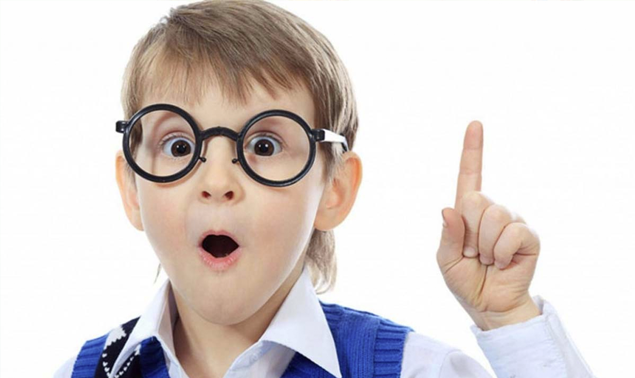 1. Почему нельзя бежать, если загорелась одежда?Нельзя бежать - пламя разгорится еще сильнее! Постарайтесь быстро сбросить горящую одежду, хорошо, если рядом есть лужа или сугроб - ныряйте туда, если их нет, падайте на землю и катайтесь, пока не собьёте пламя. Ещё одна возможность - накинуть на себя любую плотную ткань (пальто или одеяло и пр.), оставив при этом голову открытой.2. Почему горящее масло на сковороде нельзя заливать водой?Нельзя заливать горящее масло водой, т.к. произойдет бурное вскипание, разбрызгивание горящего масла, ожоги рук, лица и множество очагов горения.3. Почему нельзя оставлять без присмотра включенные электрические приборы?Электроприборы, включенные в сеть, особенно такие, как электроутюги, электроплитки, обогреватели, нельзя оставлять без присмотра, т.к. возможен пожар.4. Почему нельзя пользоваться спичками и электрическими выключателями при запахе газа?Малейшая искра или источник открытого огня (спичка, зажигалка…) могут привести к взрыву и пожару.5. Почему нельзя оставлять готовящуюся еду на плите без присмотра?Масла и жиры могут загореться вследствие выкипания или нагревания.6. Почему нельзя хранить аэрозольные баллончики на солнце?В аэрозольных баллончиках газ находится под давлением и нагреваясь на солнце или около открытого огня (плиты) расширяется, что приводит к взрыву и пожару.7. Почему нельзя бросать горящие самолетики с балкона?Они могут залететь в открытые окна и балконы и вызвать пожар.8. Почему нельзя прятаться при пожаре под кроватью или в шкафу?Вас не смогут найти пожарные, и вы задохнетесь от дыма.9. Почему нельзя пользоваться лифтом при пожаре?При пожаре лифт будет отключен (из-за обесточивания дома). Поэтому ты можешь оказаться в ловушке и задохнуться.10. Почему нельзя открывать окна при пожаре?Возникнет приток воздуха (сквозняк), и пожар станет больше.11. Большинство людей, пострадавших при пожаре умирают не от ожогов, а от удушья или отравления угарными газами. Чем сильнее концентрация угарного газа, тем быстрее это приводит к бессознательному состоянию человека, его отравлению продуктами горения и смерти.12. Чем опасен трамвай и троллейбус при пожаре?Электрическим током, поэтому не прикасайся к металлическим частям в троллейбусе, трамвае — при пожаре они могут оказаться электрическим напряжением.13. Чем опасен автобус при пожаре?Взрывом бака с бензином, поэтому, покинув автобус, надо отойти на безопасное расстояние – 25-30 м.14. Осколки стекла пожароопасны. В солнечную погоду эти осколки фокусируют солнечные лучи как зажигательные линзы.15. Почему не хранят макулатуру и старые вещи на балконе?Если брошенная сверху сигарета залетит на балкон и попадет на пожароопасные предметы, то произойдет возгорание и пожар.16. Чем опасна паника при пожаре?Неправильными действиями, т.к. спокойный человек действует быстро и взвешенно.17. Почему надо двигаться ползком при задымлении?Дым легче воздуха, поэтому около пола его концентрация ниже.18. Зачем кладут металлический лист перед дверцей печи?При открытой дверце печи могут вылетать искры и угольки, которые при попадании на пол или тряпку могут вызвать их возгорание.19. Почему газовые баллоны не хранят в доме?Газовые баллоны – источник потенциальной опасности взрыва и пожара.20. Почему не накрывают электрические лампы бумагой или тканью?Может произойти возгорание, т.к. уже через 30-40 минут после включения она нагревается до температуры 110-250 0С.21. Почему нельзя включать в одну розетку много электрических приборов одновременно?Электронагревательные приборы имеют большую потребляемую мощность, поэтому нельзя одновременно подключать несколько таких устройств к одной розетке – это может вызвать чрезмерный нагрев проводов, разрушение их изоляции, оплавление и возгорание розеток.22. Чем опасен пожар?Опасные факторы пожара - пламя и искры; тепловой поток; повышенная температура окружающей среды; повышенная концентрация токсичных продуктов горения и термического разложения; пониженная концентрация кислорода; снижение видимости в дыму.23. Почему петарды не носят в карманах?Они могут самопроизвольно взорваться и тем самым нанести урон физическому здоровью (раны, ожоги и т.д.).24. Почему петарды нельзя запускать с балкона?Петарды нельзя запускать с балкона во избежание их попадания в окна и на балконы рядом стоящих зданий.29. Почему нельзя дотрагиваться до включенных электроприборов мокрыми руками?Вода пропускает ток через себя. Это опасно для жизни.25. Что нужно делать, если возник пожар в квартире?Покинуть помещение и позвонить по телефону «01» или сотового «112» и сообщить адрес пожара, свою фамилию, что и где горит.26. Чем можно тушить возгорание?Водой, песком, землей (из цветочного горшка), стиральным порошком, одеялом, пальто, огнетушителем.27. Почему пожарная машина красного цвета?Чтобы было видно издалека. Красный цвет привлекает внимание.28. Какое главное правило при любой опасности?Не поддаваться панике, не терять самообладания.30. Чем опасен искрящий электрический провод?Нарушение изоляции электрического провода может привести к поражению электрическим током, а повреждение токоведущей жилы – к искрению и возгоранию.31. Почему ведра на пожарном щите ведра сделаны конусом?Это не связано с тем, чтобы помешать останавливаться на перерыв несущим воду на пожар, а потому, что конусом легче зачерпнуть и прицельно выплеснуть воду.32. Почему при вызове пожарных надо сразу назвать адрес, а затем все остальное?По адресу сразу будет направлена машина, а остальную информацию диспетчер передаст расчету по рации.33. Какое одеяло можно использовать при тушении возгорания электроприбора?Подойдет любая плотная ткань, в том числе телогрейка, но только из натуральных тканей, так как синтетика плавится c выделением едкого дыма.34. Почему нельзя защемлять дверью или колесиками кресла провода?Повреждаются мелкие жилки, из которых состоит провод, и возникает короткое замыкание.35. За какое время выгорает помещение в блочном (панельном) доме?Примерно за 10-15 минут, поэтому важно вовремя вызвать пожарных.36. Как часто надо проверять и перезаряжать порошковые огнетушители?1 раз в 5 лет.37. В каком году было принято решение о создании в России спасательных служб?В 1990 г. создан Российский корпус спасателей на правах Государственного комитета, в 1994 г. преобразован в МЧС России.38. Какая древняя, но хорошо изученная ЧС природного характера, сопровождается пожарами и пеплом?Извержение вулкана. Например, древнеримский город Помпеи был разрушен в результате извержения Везувия в 1 веке нашей эры.39. Какой наградой была Московская пожарная охрана за годы Великой Отечественной войны?Московская пожарная охрана была награждена орденом Ленина за героическую работу по тушению пожаров в годы ВОВ.40. К какому ведомству относилась Пожарная охрана до создания МЧС?Пожарная охрана до создания МЧС относилась к Министерство внутренних дел.41. Что надо сделать при ожоге 2-ой степени с появлением пузырей?Охладить под струей холодной воды, затем наложить сухую стерильную повязку и доставить пострадавшего в лечебное учреждение.42. Можно ли поджигать прошлогоднюю траву?Нельзя, так как огонь может распространиться и вызвать пожар, а также наносит вред многолетним растениям и живущим в земле насекомым, в том числе шмелям.43. Как называется государственный нормативный документ, разъясняющий, как избежать пожара?Правила пожарной безопасности.44. На какие группы делятся пожары в зависимости от того, что горит?На классы, обозначаемые латинскими буквами ABCDE.45. В чем заключается принцип действия порошкового огнетушителя?Порошок попадает на горящее вещество, спекается и изолирует его от притока кислорода воздуха.46. На чем основан принцип действия углекислотного огнетушителя?Эффект пламягашения достигается двояко: понижением температуры очага возгорания ниже точки воспламенения и вытеснением кислорода из зоны горения негорючим углекислым газом - сжиженным диоксидом углерода.47. В чем состоит основное свойство самосрабатывающих огнетушителей?Они реагируют на повышение температуры воздуха до определенной токи, после которой разрушается легкоплавкий предохранитель.48. Можно ли тушить огнетушителем загоревшуюся на человеке одежду?Нельзя, можно вызвать химические ожоги и усугубить заживление термических ожогов.49. Что делать, если комната начала наполняться густым едким дымом?Закрыть нос и рот мокрым носовым платком и продвигаться к выходу, прижимаясь к полу.50. В каком году принят «Наказ о градском благочинии»?В 1649 году по инициативе князя Алексея Михайловича Тишайшего.51. После какого года в России начали строить пожарные каланчи?После 1803 года. 29 ноября 1802 года принимается Указ об организации в Санкт-Петербурге при съезжих дворах постоянной пожарной команды из 786 солдат внутренней стражи. Весной 1803 года команда была сформирована. В России началось строительство специальных зданий для пожарной команды.52. Почему пожарные приветствуют разведение комнатных растений?Там, где есть растения, всегда есть емкости с водой для полива, а землю можно использовать для тушения небольших очагов возгорания.53. Почему пожарные не одобряют деревья на газонах под окнами зданий?Деревья мешают установке пожарных лестниц.54. Какие работы надо проводить в лесу постоянно для профилактики лесных пожаров?Расчистку сухостоя и прокапывание противопожарных рвов.55. Каковы пожароопасные последствия осушения болот?Возгорание торфа.56. Какие виды лесных пожаров существуют?Низовой – когда горит сухая подстилка, кустарники, валежник. Верховой – когда горят сухостойные, а затем и живые деревья.57. Если отрезало огнем в квартире на пятом этаже и нет телефона, что делать?Мокрыми полотенцами, простынями заткнуть щели в дверном проеме, сократив приток дыма, через окно звать на помощь.58. Почему нельзя бросать в костер аэрозольные баллоны из-под бытовой химии?Они взрывоопасны.59. Какая катастрофа произошла 26 апреля 1986 года, где первыми проявили свой героизм пожарные?Катастрофа на Чернобыльской атомной станции.60. Где должны располагаться первичные средства пожаротушения на автостоянке, в поселке, на автозаправке, в гаражах?Первичные средства пожаротушения должны располагаться на пожарном щите.61. Какими огнетушителями пользуются при тушении возгораний в архивах, библиотеках, музеях?Углекислотными. Они не портят книги, документы, экспонаты (не смачивают, как водные, не разъедают, как пенные, и не пачкают, как порошковые).62. От чего чаще страдают на пожаре: от дыма или от огня?От дыма, т.к. происходит отравление продуктами горения, потеря видимости.63. Сколько суток продолжался пожар в Москве во время нашествия Наполеона?5 суток.64. Назовите девиз пожарных на Руси?«Богу хвала, ближнему защита».65. Какое самое главное правило при возникновении пожара?Не паниковать и позвонить «01» или «112».66. Почему пожарных называют огнеборцами?Каждый день ведет бой с огнем, в котором могут погибнуть люди.67. Что делать, если загорелся утюг?1. Отключить электричество!2. Накрыть тяжелой тканью и плотно прижать, чтобы не попал воздух.68. Как называется наконечник на пожарном рукаве, направляющий водную струю?Брандспойт или ствол пожарный.